     Қазақстан  Республикасы                                                Республиканское государственное 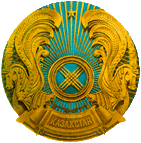         Қаржы Министрлігінің                                                        учреждение «УПРАВЛЕНИЕ    Мемлекеттік кірістер комитеті                                        ГОСУДАРСТВЕННЫХ  ДОХОДОВ  Шығыс Қазақстан облысы бойынша                                  ПО КУРЧУМСКОМУ РАЙОНУМемелекеттік кірістер департаментінің                      Департамента государственных доходов                  КҮРШІМ АУДАНЫ БОЙЫНША                                 по Восточно-Казахстанской области     МЕМЛЕКЕТТІК КІРІСТЕР                                          Комитета государственных доходов   БАСҚАРМАСЫ» Республикалық                                              Министерства финансов          мемлекеттік мекемесі                                                                Республики Казахстан           ________________________________________________________________________________071200, ШҚО,  Күршім  а., Бунтовских к., 2                    071200, ВКО,  с.Курчум  ул.Бунтовских, 2                                     тел/факс: 8 723 39 22020                                                      тел/факс: : 8 723 39 22020     kurchum@taxeast.mgd.kz.                                                                                   Шығыс Қазақстан облысы                                                               бойынша мемлекеттік                                                                                   кірістер департаментінің                                                                       басшысының орынбасары                                            Е.Ктановка          Күршім ауданы бойынша мемлекеттік кірістер басқармасы лицензиялары жойылған, жекелеген қызмет түрлерін жүзеге асыратын салық төлеуші ретінде тіркеу есебінен шыққан жеке кәсіпкерлердің тізімін уәкілетті органның сайтына орналастыруға жолдайды:   Басқарма  басшысы                                                                        А.Жибитаев    Орындаған Ж.Каракизова.    тел87233921478Р №Салық төлеушінің аты-жөніЖСНҚызмет түріЖҚТ ретінде тіркеу есебінен шыққан күні, номері, шешіміЖҚТ ретінде тіркеу есебінен шығуға салық төлеушінің өтініші (күні, тіркеу карточкасының номері)Ескерту. Тіркеу карточкасының жабылуы (сериясы, номері, күні)1ТЕРДЫКБАЕВ САПИОЛДА ДУИСЕКОВИЧ340514300430Бензинді, дизель отынын бөлшектеп саудада өткізу30.12.2020№302ТЕРДЫКБАЕВ САПИОЛДА ДУИСЕКОВИЧ340514300430Бензинді, дизель отынын бөлшектеп саудада өткізу30.12.2020№33КУТЕШОВ БАУЫРЖАН ЕСПОСЫНОВИЧ650228302467Бензинді, дизель отынын бөлшектеп саудада өткізу30.12.2020№00492904КУТЕШОВ БАУЫРЖАН ЕСПОСЫНОВИЧ650228302467Бензинді, дизель отынын бөлшектеп саудада өткізу30.12.2020№125НУРУМОВ ЖОЛЫМКАН КАБЛЫКАНОВИЧ550807300060Бензинді, дизель отынын бөлшектеп саудада өткізу30.12.2020№00340176КАЛДЕШОВА АНАР КОКЕНАЕВНА711220400241бөлшектеп сауда сату30.12.2020№147